Evaluación Formativa N°2 de Ciencias 1° Básico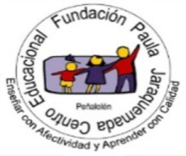      NOMBRE___________________________________________FECHA: __________Las siguientes actividades tienen como finalidad verificar lo que has aprendido en las semanas anteriores. Los contenidos  a evaluar son:Medidas para proteger los sentidos.Prevención de situaciones de riesgo.Hábitos de Higiene.Actividad Física.Lavado de alimentos y nutrición.“El adulto lee todas las instrucciones y el niño o niña debe  marcar con una X.”Martín tomó con sus manos una taza con leche y se dio cuenta que estaba aliente.¿Qué sentido le permitió a Martín saber que la taza estaba caliente?Tacto.Olfato.Gusto.¿Cuál de estas acciones  nos permite cuidar nuestro sentido del olfato?Oler sustancias toxicas.Introducirnos objetos extraños en la nariz.Limpiarnos la nariz con pañuelos desechables.Mauricio va en bicicleta al colegio, cuando llega a una esquina se detiene al observar el semáforo en rojo.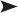 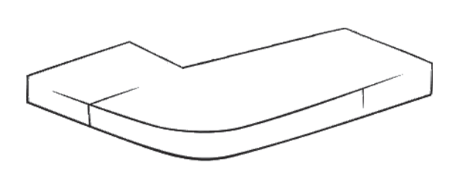 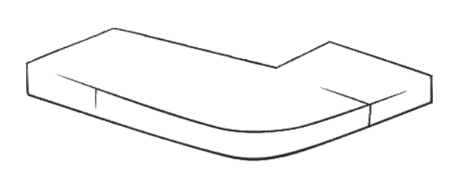 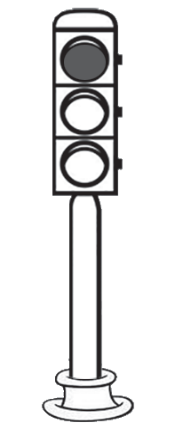 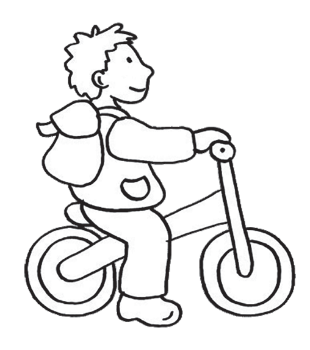 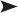 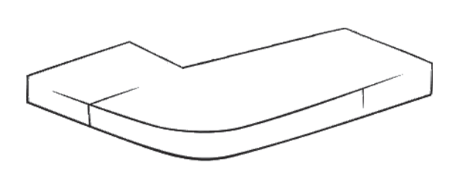 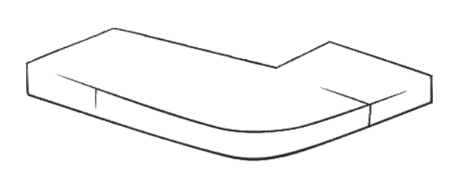 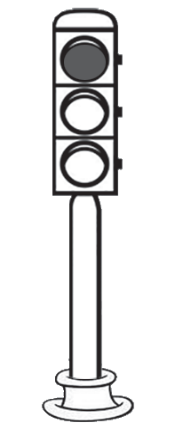 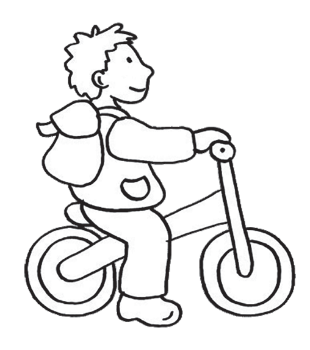 ¿Qué importancia tiene el sentido de la visión para Mauricio en esta situación?Puede detenerse y prevenir un accidente.Permite que llegue más rápido al colegio.Puede saber cuántas personas andan en bicicleta.El papá de Antonia trabaja en una construcción, donde utiliza una máquina que genera mucho ruido.¿Qué medida debe adoptar para proteger el órgano del sentido de la audición?Debería utilizar lentes.Debería utilizar tapones.Debería utilizar bloqueador solar.¿Qué acción te ayuda a prevenir enfermedades?¿Qué objeto es necesario para un buen lavado de manos?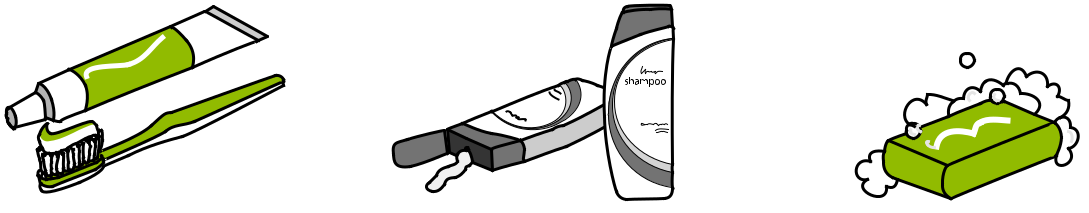 A)  Escobilla de	B)  Champú.	C)  Jabón.dientes.¿Cuál actividad te mantiene sano?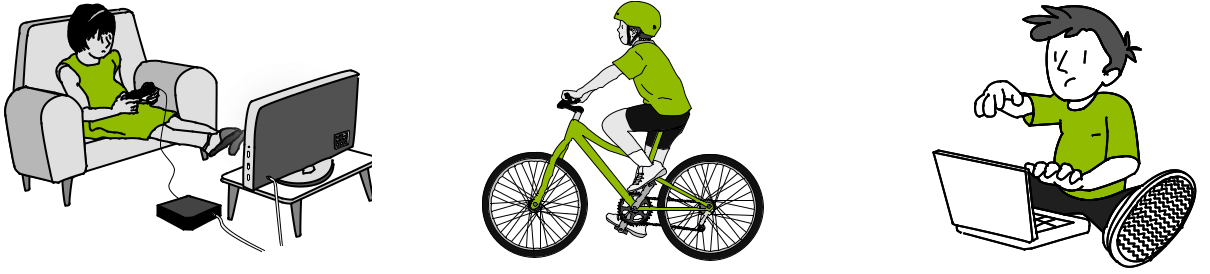 		A.				B.					C.A.  Jugar videojuegos muchas horas.B.  Andar en bicicleta.C.  Usar el computador toda la tarde.¿Qué almuerzo es más saludable?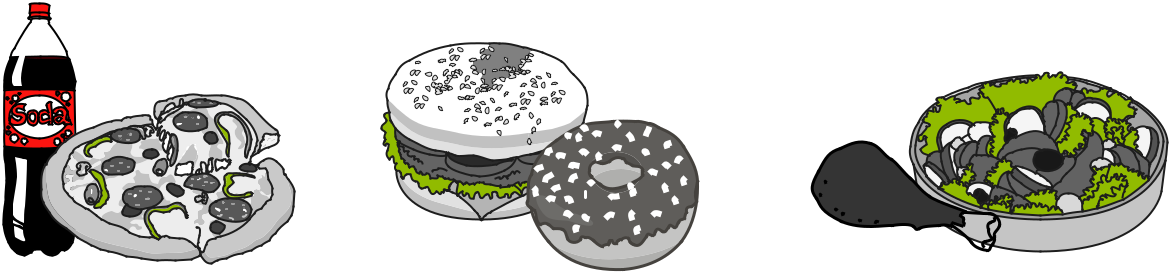 		A.				B.					C.A.	Bebida gaseosa con pizza.B.	Hamburguesa con dona.C.		Pollo con ensalada.La mamá de Francisca la llamó a comer. ¿Qué acción debe realizar para no contraer una enfermedad estomacal?Ordenar la mesa.Lavarse las manos.Peinarse el cabello.Para completar el menú del almuerzo, la mamá de Matías necesita algo para beber y un postre que acompañe el siguiente plato.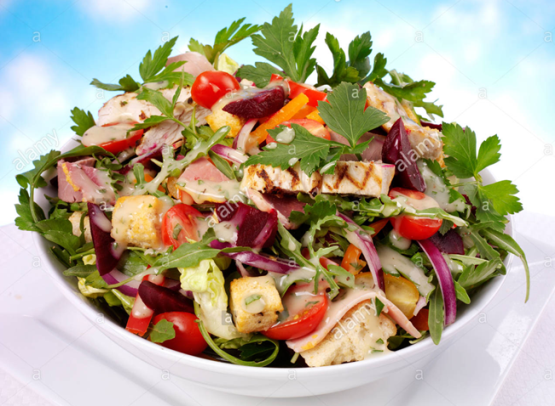 ¿Cuál de las siguientes opciones le recomendarías para lograr una comida saludable?Un vaso de agua y un trozo de sandía.Un jugo en caja y un paquete de galletas.Una bebida gaseosa y una copa de helado.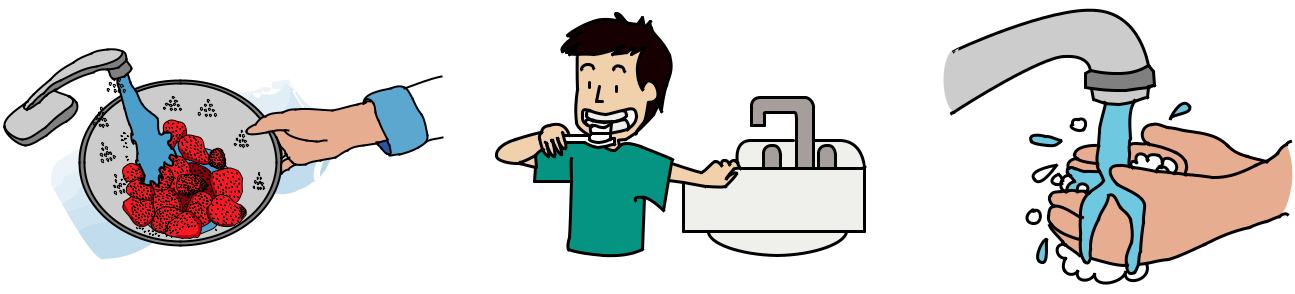 A.  Lavar las verduras antes de comerlas.B.  Lavarse los dientes antes de comer.C.  Lavarse las manos después de comer.